Dear Sir/Madam,1	I am very pleased to inform you that the International Telecommunication Union (ITU) and the United Nations Economic Commission for Europe (UNECE) will be co-organizing a spin-off of the Symposium on the Future Networked Car in Doha, Qatar on 6 October 2023 from 14h00 to 21h00 AST.This edition of the Symposium is kindly supported by the Communication Regulatory Authority of Qatar as platinum sponsor.The Future Networked Car Spin-off will be organised in conjunction with the Qatar edition of the Geneva International Motor Show, as well as the F1 race, which are also taking place in Qatar in co-location.This spin-off will foster a deeper engagement with the automotive and telecommunication experts of the Gulf Cooperation Council (GCC) region. ITU and the UNECE see the opportunity of this spin-off to re-initiate the in-person sessions of the FNC, and also, to showcase innovative ideas and solutions from the industry and academia from the GCC region to shape the future of the networked car. Remote participation will be provided. The UNECE-ITU event in Qatar will cover a range of topics related to the future of the networked car. Four subjects of interest to the audience in the GCC region are:5G and V2X Communications: This topic will explore the latest advancements in 5G and vehicle-to-everything (V2X) communications, and their potential to enable connected and automated driving. The discussion will focus on the deployment of 5G networks in the GCC region and their implications for the automotive industry.Autonomous Driving: This topic will explore the latest developments in autonomous driving, including Level 4 and Level 5 automation. The discussion will focus on the opportunities and challenges for deploying autonomous vehicles in the GCC region, including regulatory and infrastructure requirements.Cybersecurity: This topic will explore the cybersecurity challenges and solutions for the networked car, including secure communication, data privacy, and protection against cyber-attacks. The discussion will focus on the best practices and standards required to ensure the safe and secure operation of networked cars in the GCC region.Software developed using Artificial Intelligence (AI) technology can either completely replace or supplement and improve human driving abilities to enhance safety, offer improved services, and optimize transport management.  Software developed using AI can achieve one or a limited set of objectives that can be implemented in different scenarios and timelines.  ITU proposed a new collaborative effort called AI for Road Safety. Let’s explore the innovative technologies and use cases developed in the region that could help achieve progress in Road Safety.2	All relevant information pertaining to the Symposium, (including speakers, logistics, remote connection details, registration links) will be made available on the event website found at: https://fnc.itu.int/3	The objectives of the Qatar edition of the Symposium, as well as the detailed programme, are or will be made available from the FNC spin-off programme webpage: https://fnc.itu.int/fnc-regional-spin-off-in-qatar/ 4	The discussions will be held in English only. 5	Participation is open to ITU Member States, Sector Members, Associates and Academic Institutions and to any individual from a country which is a member of the United Nations who wishes to contribute to the work. This includes individuals who are also members of international, regional and national organizations. Participation in the Symposium will be free of charge. 6	Kindly note that registration is mandatory. The website will be regularly updated as new and modified information becomes available. Participants are requested to check the symposium website periodically for updates. Please do not hesitate to contact Mr Stefano Polidori (stefano.polidori@itu.int) should you need additional information on the programme. For information on sponsorship opportunities for the FNC Spin-off in Qatar, please contact tsbevents@itu.int. The sponsorship package can be downloaded online at: https://fnc.itu.int/engage/ Yours faithfully,Seizo Onoe
Director of the Telecommunication
Standardization Bureau
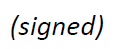 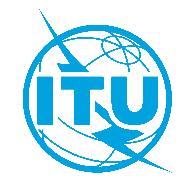 International telecommunication unionTelecommunication Standardization BureauInternational telecommunication unionTelecommunication Standardization BureauGeneva, 13 September 2023 Geneva, 13 September 2023 Ref:
ContactTSB Circular 138
FNC-Spin-off/SP
Stefano PolidoriTSB Circular 138
FNC-Spin-off/SP
Stefano PolidoriTo:-	Administrations of Member States of
the Union;-	ITU-T Sector Members;-	ITU-T Associates;-	ITU AcademiaTo:-	Administrations of Member States of
the Union;-	ITU-T Sector Members;-	ITU-T Associates;-	ITU AcademiaTel:+41 22 730 5858+41 22 730 5858To:-	Administrations of Member States of
the Union;-	ITU-T Sector Members;-	ITU-T Associates;-	ITU AcademiaTo:-	Administrations of Member States of
the Union;-	ITU-T Sector Members;-	ITU-T Associates;-	ITU AcademiaFax:+41 22 730 5853+41 22 730 5853To:-	Administrations of Member States of
the Union;-	ITU-T Sector Members;-	ITU-T Associates;-	ITU AcademiaTo:-	Administrations of Member States of
the Union;-	ITU-T Sector Members;-	ITU-T Associates;-	ITU AcademiaE-mail:tsbevents@itu.inttsbevents@itu.intCopy to:-	The Chairmen and Vice-Chairmen of
Study Groups;-	The Director of the Telecommunication Development Bureau;-	The Director of the Radiocommunication BureauCopy to:-	The Chairmen and Vice-Chairmen of
Study Groups;-	The Director of the Telecommunication Development Bureau;-	The Director of the Radiocommunication BureauSubject:Future Networked Car Symposium: Spin-off in Qatar 
(Doha, Qatar, 6 October 2023) Future Networked Car Symposium: Spin-off in Qatar 
(Doha, Qatar, 6 October 2023) Future Networked Car Symposium: Spin-off in Qatar 
(Doha, Qatar, 6 October 2023) Future Networked Car Symposium: Spin-off in Qatar 
(Doha, Qatar, 6 October 2023) 